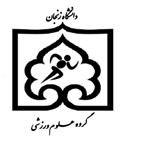 چارت کارشناسی ارشد 1400 به بعد رشتة فیزیولوژی ورزشی گرایش فعالیت بدنی و تندرستی- دانشگاه زنجانگروه درسیترم اولترم دومترم سومترم سومترم چهارم مجموع واحددروس جبرانیویژه دانشجویان غیرمرتبطفیزیولوژی انسانفیزیولوژی ورزشی حرکت شناسیاصول و روش شناسی تمرینآسیب شناسیاستعدادیابی ورزشیحرکات اصلاحییک مورد به انتخاب دانشجو12دروس جبرانیویژه دانشجویان غیرمرتبطآمادگی جسمانییکی ار رشته های انفرادییکی از رشته ها تیمییکی از رشته ها تیمی12دروس پایهروش های پژوهش در فیزیولوژی ورزشی8دروس پایهروش های آماری در فیزیولوژی ورزشی8دروس پایهآناتومی و فیزیولوژی انسان پیشرفته8دروس پایهبیوشیمی و متابولیسم ورزشی8دروس تخصصیفیزیولوژی  ورزشی در تندرستیفیزیولوژی  ورزشی بالینیفیزیولوژی  ورزشی بالینی12دروس تخصصیتغذیه ورزشی و تندرستی12دروس تخصصیاصول تجویز فعالیت  ورزشی12دروس تخصصیارزیابی فعالیت بدنی و آمادگی جسمانی12دروس تخصصیسمینار در فیزیولوژی ورزشی و تندرستی12دروس انتخابیتجویز فعالیت ورزشی ویژه زنانتجویز فعالیت ورزشی ویژه زنان6دروس انتخابیپیشگیری و کنترل آسیب های ورزشیپیشگیری و کنترل آسیب های ورزشی6دروس انتخابیکارورزی در ورزش همگانیکارورزی در ورزش همگانی6پایاننامهپایاننامه6مجموع واحدمجموع واحدمجموع واحدمجموع واحدمجموع واحدمجموع واحد32